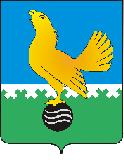 МУНИЦИПАЛЬНОЕ ОБРАЗОВАНИЕ Ханты-Мансийского автономного округа-Югрыгородской округ Пыть-ЯхАДМИНИСТРАЦИЯ ГОРОДАП О С Т А Н О В Л Е Н И ЕОб утверждении порядкаформирования и обеспечения спортивных сборных команд города Пыть-Яха В соответствии с Федеральным законом от 06.10.2003 № 131-ФЗ «Об общих принципах организации местного самоуправления в Российской Федерации», пунктом 7 части 1 статьи 9 Федерального закона от 04.12.2007 № 329-ФЗ «О физической культуре и спорте в Российской Федерации», в целях обеспечения условий для развития на территории города Пыть-Яха физической культуры и массового спорта:1.	Утвердить порядок формирования и обеспечения спортивных сборных команд города Пыть-Яха согласно приложению.2.	Управлению по внутренней политике (Т.В. Староста) опубликовать постановление в печатном средстве массовой информации «Официальный вестник» и дополнительно направить для размещения в сетевом издании в информационно-телекоммуникационной сети «Интернет» - pyt-yahinform.ru.3.	Отделу по обеспечению информационной безопасности                       (А.А. Мерзляков) разместить постановление на официальном сайте администрации города.4.	Настоящее постановление вступает в силу c момента его официального опубликования.5.	Контроль за выполнением постановления возложить на заместителя главы города (направление деятельности – социальные вопросы).Глава города Пыть-Яха					                А.Н. МорозовПриложениек постановлению администрациигорода Пыть-ЯхаПорядок формирования и обеспечения спортивных сборных команд города Пыть-Яха1. Общие положения1.1. Настоящий порядок формирования и обеспечения спортивных сборных команд города Пыть-Яха, (далее - порядок), разработан в соответствии с Федеральным законом от 06.10.2003 № 131-ФЗ «Об общих принципах организации местного самоуправления в Российской Федерации», пунктом 7 части 1 статьи 9 Федерального закона от 04.12.2007 № 329-ФЗ «О физической культуре и спорте в Российской Федерации», устанавливает общие принципы и критерии формирования спортивных сборных команд города Пыть-Яха по различным видам спорта, сроки, вопросы обеспечения спортивных сборных команд города Пыть-Яха.1.2. Спортивные сборные команды города Пыть-Яха - формируемые ежегодно муниципальными учреждениями, подведомственными управлению по культуре и спорту администрации города, (далее – управление), которым утверждены муниципальные задания на выполнение муниципальной работы «Организация мероприятий по подготовке спортивных сборных команд», (далее - муниципальное учреждение), коллективы спортсменов различных возрастных групп, проходящих или прошедших спортивную и физическую подготовку, тренеров, тренеров-преподавателей, (далее - тренер), специалистов в области физической культуры и спорта, для подготовки к официальным физкультурным мероприятиям и спортивным мероприятиям и участию в них от имени города Пыть-Яха, (далее - сборные команды).1.3. Целью формирования сборных команд является создание конкурентоспособных команд по различным видам спорта для участия в официальных физкультурных мероприятиях и спортивных мероприятиях, (далее – физкультурных и спортивных мероприятиях), различного уровня и делегирования лучших спортсменов в спортивные сборные команды Ханты-Мансийского автономного округа - Югры и Российской Федерации по видам спорта.1.4. Задачи формирования сборных команд:- подготовка и успешное выступление на физкультурных и спортивных мероприятиях;- повышение спортивного престижа города Пыть-Яха среди городов и субъектов Российской Федерации;- совершенствование мастерства ведущих спортсменов города Пыть-Яха;- вовлечение подрастающего поколения в систематические занятия физической культурой и спортом.1.5. Формирование сборных команд осуществляется комиссией, созданной муниципальным учреждением на основании заявок, сформированных согласно приложению №2 к настоящему порядку и подаваемых муниципальными учреждениями, организациями, осуществляющими деятельность в области физической культуры и спорта в соответствии с уставной деятельностью, местными спортивными федерациями, региональными спортивными федерациями, (далее - организации), по соответствующим видам спорта, включенным во Всероссийский реестр видов спорта (за исключением военно-прикладных и служебно-прикладных видов спорта, а также видов спорта, развитие которых не осуществляют общероссийские спортивные федерации), путем составления списков сборных команд по форме согласно приложению №1 к настоящему порядку.В состав комиссии включается представитель управления.1.6. Ответственность за предоставление полной и достоверной информации о членах сборных команд несут муниципальные учреждения, организации, направившие заявку.2. Состав и порядок формирования сборных команд2.1. Составы сборных команд формируются муниципальным учреждением по двум составам - основной и резервный.2.1.1. В основной состав сборной команды входят спортсмены, имеющие высокую спортивную подготовку, показывающие стабильно высокие результаты на официальных физкультурных и спортивных мероприятиях, победители первенств и чемпионатов города Пыть-Яха, победители и призеры региональных, межрегиональных, всероссийских и международных спортивных мероприятий.2.1.2. В основной состав сборной команды по адаптивным видам спорта входят спортсмены, регулярно занимающиеся физической культурой и спортом, имеющие высокую спортивную подготовку и достигнувшие высокого уровня спортивного мастерства, являющиеся победителями или призерами официальных спортивных соревнований по соответствующей спортивной дисциплине адаптивного вида спорта (спорт глухих, спорт слепых, спорт лиц с поражением опорно-двигательного аппарата, спорт лиц с интеллектуальными нарушениями).2.1.3. В резервный состав сборной команды, в том числе по адаптивным видам спорта, входят спортсмены, регулярно занимающиеся физической культурой и спортом, обладающие потенциалом для дальнейшего спортивного совершенствования, показывающие стабильные результаты на официальных физкультурных и спортивных соревнованиях, призеры официальных физкультурных и спортивных мероприятий города Пыть-Яха. В случае если спортивные соревнования по соответствующему виду спорта в текущем году с участием кандидата не проводились, то кандидатом в резервный состав сборной команды можно стать по итогам отбора на тренировочных мероприятиях.2.2. Каждый спортсмен может стать кандидатом в состав сборной команды по разным видам спорта.2.3. Приоритет для включения в основной и резервный составы сборных команд при равных условиях отдается спортсмену, показавшему наивысший результат в отборочных или главных спортивных соревнованиях в прошедшем спортивном сезоне.2.4. Максимальный списочный состав членов сборной команды, направляемых для участия в межмуниципальных, региональных спортивных соревнованиях, определяется муниципальным учреждением, в соответствии с положением (регламентом) официальных спортивных соревнований, утвержденным в установленном порядке.2.5. Возрастные группы спортсменов сборных команд определяются в соответствии с Единой всероссийской спортивной классификацией, утвержденной в порядке, установленном законодательством Российской Федерации, правилами соревнований по видам спорта, спортивным дисциплинам.2.6. В составы сборных команд включаются:2.6.1. Спортсмены, являющиеся гражданами Российской Федерации, имеющие регистрацию по месту жительства в городе Пыть-Яхе, соответствующие требованиям, предусмотренными подпунктами 2.1.1 – 2.1.3 пункта 2.1 настоящего порядка.2.6.2. Тренеры и специалисты в области физической культуры и спорта, принимающие непосредственное участие в подготовке спортсменов - кандидатов в составы сборных команд.2.7. Составы сборных команд действуют с 1 июня текущего года по 31 мая последующего года - для зимних видов спорта, с 1 января по 31 декабря текущего года - для летних видов спорта.2.8. Требования к срокам формирования сборных команд.2.8.1. Списки кандидатов в составы сборных команд ежегодно формируются муниципальным учреждением, организациями с учетом уровня развития соответствующего вида спорта в городе Пыть-Яхе и направляются в адрес управления в срок до 1 декабря текущего года по форме согласно приложению №2 к настоящему порядку.2.8.2. Списки сборных команд города ежегодно формируются управлением по форме согласно приложению №1 к настоящему порядку и утверждаются распоряжением администрации города в срок не позднее 25 декабря текущего года на очередной год.2.8.3. Списки сборных команд по игровым видам спорта утверждаются на спортивный сезон. Списки сборных команд по остальным видам спорта утверждаются на календарный год.2.9. Основания для отказа во включении спортсменов, тренеров, специалистов в области физической культуры и спорта в состав сборных команд.2.9.1. Несоответствие спортсменов, включенных в заявку, требованиям, установленным пунктом 2.5 настоящего порядка.2.9.2. Подача заявок с нарушениями сроков, установленных подпунктом 2.8.1 пункта 2.8 настоящего порядка.2.9.3. Укомплектованность сборной команды, (основной и резервный составы), в полном объеме спортсменами, достигшими более высоких результатов в прошедшем спортивном сезоне.2.9.4. Наличие в заявке недостоверной или искаженной информации.2.10. Муниципальное учреждение рассматривает представленные организациями заявки в течение 5 (пяти) рабочих дней со дня их поступления.В случае наличия оснований, предусмотренных пунктом 2.9 настоящего порядка, муниципальное учреждение информирует организацию, направившую заявку, об отказе включения спортсмена, тренера, специалиста в области физической культуры и спорта в состав сборной команды в течение 5 (пяти) рабочих дней со дня поступления заявки.При положительном результате рассмотрения заявки уведомление в организацию не направляется.2.11. Списки сборных команд согласовываются начальником отдела по физической культуре и спорта управления и утверждаются начальником управления.2.12. Списки сборных команд размещаются на официальном сайте муниципального учреждения в информационно-телекоммуникационной сети «Интернет» в течение 5 (пяти) рабочих дней со дня их утверждения.2.13. Внесение изменений в утвержденные списки сборных команд осуществляется по предложениям муниципального учреждения, организаций, оформленным в соответствии с приложением №2 к настоящему Порядку, не более одного раза в месяц.По результатам рассмотрения предложений о внесении изменений в утвержденные списки сборных команд, (далее - предложения), управление вносит соответствующие изменения либо отказывает во внесении изменений в утвержденные списки сборных команд.2.14. Основания для отказа во внесении изменений в утвержденные списки сборных команд.2.14.1. Представление предложений, оформленных с нарушением установленных порядком условий.2.14.2. Наличие в представленных предложениях недостоверной или искаженной информации.2.15. В случае письменного отказа спортсмена от вхождения в состав сборной команды или его отчисления из состава сборной команды управление в срок до 30 (тридцати) календарных дней принимает решение о включении в состав сборной команды следующего по очередности кандидата (в соответствии с результатами выступлений спортсменов в первенствах и чемпионатах города Пыть-Яха или других официальных физкультурных и спортивных мероприятиях).3. Права и обязанности членов сборных команд3.1. Права членов сборных команд.3.1.1. Участие в тренировочных, физкультурных и спортивных мероприятиях.3.1.2. Пользование на безвозмездной основе спортивными сооружениями, спортивным оборудованием и инвентарем, спортивной и парадной формой.3.1.3. Получение спортивной и парадной формы.3.1.4. Представление в установленном порядке к получению спортивных разрядов и спортивных званий при выполнении норм и требований Единой всероссийской спортивной классификации, а также к награждению дипломами и грамотами, другими наградами за высокие спортивные достижения в соответствии с законодательством Российской Федерации, нормативными правовыми актами Ханты-Мансийского автономного округа - Югры и муниципальными правовыми актами.3.2. Обязанности членов сборных команд.3.2.1. Достойное представление города Пыть-Ях на физкультурных и спортивных мероприятиях.3.2.2. Участие в физкультурных и спортивных мероприятиях, повышение спортивного мастерства.3.2.3. Выполнение индивидуальных планов подготовки, тренировочных и соревновательных заданий, требований и рекомендаций тренерского состава, врачей.3.2.4. Участие в тренировочных мероприятиях.3.2.5. Соблюдение требований безопасности во время участия в физкультурных и спортивных мероприятиях, тренировочных мероприятиях и при нахождении на объектах спорта.3.2.6. Не использование допинговых средств и (или) методов, в установленном порядке соблюдение прохождения обязательного допингового контроля.3.2.7. Соблюдение этических норм в области спорта.3.2.8. Соблюдение положений (регламентов) о физкультурных мероприятиях и спортивных мероприятиях, в которых они принимают участие, и требования организаторов таких мероприятий.3.2.9. Соблюдение санитарно-гигиенических, медицинских требований, регулярное прохождение медицинских обследований в целях обеспечения безопасности занятий спортом для здоровья.3.3. Вопросы нарушения спортивной дисциплины членом сборной команды рассматриваются на тренерском совете муниципального учреждения, представившего спортсмена.3.4. Член сборной команды может быть отчислен из состава сборной команды за систематическое невыполнение индивидуального плана и установленных нормативов, применение запрещенных препаратов (допинга) по представлению тренерского совета и муниципального учреждения, организации, его представившего, в адрес начальника управления.4. Организация работы сборных команд4.1. Руководство сборной командой по соответствующему виду спорта на правах единоначалия осуществляет тренер, который назначается приказом муниципального учреждения.4.2. Тренер несет ответственность за уровень подготовки к выступлениям на физкультурных и спортивных мероприятиях членов сборной команды, реализацию планов подготовки, организацию тренировочных мероприятий и участие в физкультурных и спортивных мероприятиях, а также за воспитательную работу и психологический климат в сборной команде.4.3. Тренер возглавляет тренерский совет. Тренерский совет избирается из числа тренеров и других лиц для выработки стратегии в методике подготовки членов сборной команды к выступлениям на физкультурных и спортивных мероприятиях.4.4. Личный тренер члена сборной команды может быть включен в состав сборной команды на период централизованной подготовки и участия в физкультурных и спортивных мероприятиях.4.5. Права тренеров сборных команд.4.5.1. Обеспечение их условиями, предусмотренными в пункте 5.2 настоящего порядка.4.5.2. Представление к наградам за высокие спортивные достижения спортсменов, на присвоение званий, награждение знаками отличия, дипломами и грамотами.4.6. Обязанности тренеров сборных команд.4.6.1. Повышение профессиональной квалификации.4.6.2. Обеспечение современного организационного и методического уровня тренировочного процесса, оперативного и перспективного планирования на основе анализа прошедших этапов подготовки и участия в физкультурных и спортивных мероприятиях сборной команды и отдельных спортсменов.4.6.3. Обеспечение поступательного совершенствования мастерства спортсменов, избегая форсирования спортивной формы спортсменов.4.6.4. Принятие мер к завоеванию сборными командами медалей на физкультурных и спортивных мероприятиях.4.6.5. Создание своим личным примером в сборной команде атмосферы товарищества, делового соперничества, уважительного отношения к обслуживающему персоналу сборной команды, судьям, зрителям. 4.6.6. Формирование опыта в сфере методики подготовки и достижений научно-методического и медико-биологического обеспечения для молодых тренеров и спортсменов сборных команд.5. Обеспечение сборных команд5.1. Под обеспечением сборных команд понимается обеспечение их подготовки к официальным физкультурным и спортивным мероприятиям и их участия в них, в том числе обеспечение спортивной экипировкой, инвентарем, финансовое, материально-техническое, научно-методическое, медицинское обеспечение.5.2. В обеспечение членов сборных команд входит:5.2.1. Оплата проезда до места проведения официальных физкультурных и спортивных, тренировочных мероприятий и обратно. 5.2.2. Оплата провоза спортивного инвентаря.5.2.3. Оплата питания в пути до места проведения официальных физкультурных и спортивных, тренировочных мероприятий и обратно.5.2.4. Оплата питания в дни проведения официальных физкультурных и спортивных, тренировочных мероприятий по подготовке к ним.5.2.5. Оплата проживания в местах проведения официальных физкультурных и спортивных, тренировочных мероприятий.5.2.6. Обеспечение снаряжением, спортивной экипировкой и спортивной формой в период подготовки (тренировочного процесса) и участия в официальных физкультурных и спортивных, тренировочных мероприятиях.5.2.7. Обеспечение фармакологическими, восстановительными средствами, витаминными препаратами, медикаментами общего лечебного назначения, обеспечение прохождения медицинского и антидопингового обследования.5.2.8. Аренда спортивных сооружений, спортивного оборудования, инвентаря.5.2.9. Оплата полиса страхования от несчастных случаев, возмещение затрат спортсменам за медицинские услуги, оказанные им во время тренировочных сборов и проведения официальных физкультурных и спортивных соревнований.5.2.10. Оплата членских (заявочных) взносов сборной команды.5.2.11. Оплата иных расходов, предусмотренных положениями (регламентами) о проведении официальных физкультурных и спортивных соревнований.5.2.12. Обеспечение питьевого режима во время проведения официальных физкультурных и спортивных мероприятий.5.2.13. Аренда автотранспорта (кроме такси) в период проведения тренировочных мероприятий и участия в официальных физкультурных и спортивных мероприятиях.5.2.14. Оплата труда и другие выплаты членам сборной команды, осуществляемые в рамках трудового договора, а также в соответствии с трудовым законодательством.5.3. Продолжительность периода проведения тренировочных мероприятий по видам спорта не должна превышать более 21 календарного дня.5.4. Авансирование расходов на оплату членам сборной команды проезда до места проведения официальных физкультурных и спортивных мероприятий и обратно, оплату провоза спортивного инвентаря, оплату питания в пути, оплату питания в дни проведения официальных физкультурных и спортивных мероприятий, оплату проживания в местах проведения официальных спортивных мероприятий производит учреждение, в котором сформирована сборная команда по соответствующему виду спорта, в размере до 100% работникам (подотчетным лицам), состоящим в трудовых отношениях с работодателем, на основании приказа руководителя муниципального учреждения, сметы расходов и утвержденного списка сборной команды.Авансирование расходов на оплату членам сборной команды, сформированной организацией (немуниципальным учреждением), мероприятий, указанных в абзаце первом настоящего пункта, производит муниципальное учреждение, подавшее заявку на включение в состав сборной команды.5.5. Объем расходов на обеспечение сборной команды определяется в соответствии с муниципальным правовым актом, утверждающим нормы расходов при проведении и участии в официальных физкультурных и спортивных мероприятиях, а также календарным планом физкультурных мероприятий и спортивных мероприятий города Пыть-Яха на очередной финансовый год.5.6. Финансовое обеспечение сборных команд осуществляется за счет различных источников финансирования, в том числе за счет средств бюджета города Пыть-Яха, бюджета Ханты-Мансийского автономного округа – Югры, организаций, не являющихся муниципальными учреждениями, добровольных пожертвований физических и юридических лиц, иных источников, не запрещенных законодательством Российской Федерации.Расходы на обеспечение спортивных команд за счет средств бюджета города осуществляются в пределах бюджетных ассигнований, предусмотренных решением Думы города Пыть-Яха о бюджете города Пыть-Яха на очередной финансовый год и на плановый период на реализацию муниципальной программы по развитию физической культуры и спорта.Приложение №1к порядку формирования и обеспечения спортивных сборныхкоманд города Пыть-ЯхаУТВЕРЖДАЮНачальник управления по культуре и спорту                                                       администрации города                                               _____________________ Ф.И.О.                                             «___» _____________ 20___ г.Списокспортивной сборной команды города Пыть-Яхапо __________________________ на 20___ год                                                (наименование вида спорта)Тренеры и специалисты в области физической культуры и спорта,работающие со спортивной сборной командой:Основной составМужчины, женщины:Юниоры, юниорки (возраст в соответствии с Единой всероссийской спортивной классификацией):Юноши, девушки (возраст в соответствии с Единой всероссийской спортивной классификацией):Резервный составМужчины, женщины:Юниоры, юниорки (возраст в соответствии с Единой всероссийской спортивной классификацией):Юноши, девушки (возраст в соответствии с Единой всероссийской спортивной классификацией):СОГЛАСОВАНОНачальник отдела по физической культуре и спортууправления по культуре и спорту администрации города__________/___________________________(подпись)/          (Ф.И.О.)Исполнитель:__________/__________________________(подпись)/          (Ф.И.О.)Приложение №2к порядку формирования и обеспечения спортивных сборныхкоманд города Пыть-Яха                                                  Наименование муниципального учреждения, организацииЗаявкана включение спортсменов, тренеров, специалистов в областифизической культуры и спорта в спортивную сборную командугорода Пыть-Яхапо ____________________________на 20___ год                                                (наименование вида спорта)Тренеры и специалисты в области физической культуры и спорта:Основной составМужчины, женщины:Юниоры, юниорки (возраст в соответствии с Единой всероссийской спортивной классификацией):Юноши, девушки (возраст в соответствии с Единой всероссийской спортивной классификацией):Резервный составМужчины, женщины:Юниоры, юниорки (возраст в соответствии с Единой всероссийской спортивной классификацией):Юноши, девушки (возраст в соответствии с Единой всероссийской спортивной классификацией):Руководитель муниципального учреждения, организации:«____» __________ 20___ г. _________/___________________________                                                (подпись)/(Ф.И.О.)№ п/пФамилия, имя,отчество (приналичии)ДатарожденияСпортивное звание,почетноеспортивное звание,почетноезваниеДолжность специалистовв области физическойкультуры и спорта,входящих в составспортивной сборнойкомандыСпортивная дисциплина или группа спортивных дисциплинОсновное местоработы(наименованиеорганизации)Стаж работыв спортивных сборныхкомандах(количество лет)12345678№ п/пВидпрограммыФамилия, имя,отчество (приналичии) спортсменаПол, дата рожденияСпортивный разряд,спортивное звание,почетноеспортивное званиеНаименование организации, подавшейзаявкуна включение спортсменав составсборнойкомандыТренерВысшийрезультатспортивногосезонана официальных спортивныхсоревнованияхНаименованиедокумента,подтверждающегопринадлежностьспортсменак организации(приказ, договор)123456789№ п/пВидпрограммыФамилия, имя,отчество (приналичии) спортсменаПол, дата рожденияСпортивный разряд,спортивное звание,почетноеспортивное званиеНаименование организации, подавшейзаявкуна включение спортсменав составсборнойкомандыТренерВысшийрезультатспортивногосезонана официальных спортивныхсоревнованияхНаименованиедокумента,подтверждающегопринадлежностьспортсменак организации(приказ, договор)123456789№ п/пВидпрограммыФамилия, имя,отчество (приналичии) спортсменаПол, дата рожденияСпортивный разряд,спортивное звание,почетноеспортивное званиеНаименование организации, подавшейзаявкуна включение спортсменав составсборнойкомандыТренерВысшийрезультатспортивногосезонана официальных спортивныхсоревнованияхНаименованиедокумента,подтверждающегопринадлежностьспортсменак организации(приказ, договор)123456789№ п/пВидпрограммыФамилия, имя,отчество (приналичии) спортсменаПол, дата рожденияСпортивный разряд,спортивное звание,почетноеспортивное званиеНаименование организации, подавшейзаявкуна включение спортсменав составсборнойкомандыТренерВысшийрезультатспортивногосезонана официальных спортивныхсоревнованияхНаименованиедокумента,подтверждающегопринадлежностьспортсменак организации(приказ, договор)123456789№ п/пВидпрограммыФамилия, имя,отчество (приналичии) спортсменаПол, дата рожденияСпортивный разряд,спортивное звание,почетноеспортивное званиеНаименование организации, подавшейзаявкуна включение спортсменав составсборнойкомандыТренерВысшийрезультатспортивногосезонана официальных спортивныхсоревнованияхНаименованиедокумента,подтверждающегопринадлежностьспортсменак организации(приказ, договор)123456789№ п/пВидпрограммыФамилия, имя,отчество (приналичии) спортсменаПол, дата рожденияСпортивный разряд,спортивное звание,почетноеспортивное званиеНаименование организации, подавшейзаявкуна включение спортсменав составсборнойкомандыТренерВысшийрезультатспортивногосезонана официальных спортивныхсоревнованияхНаименованиедокумента,подтверждающегопринадлежностьспортсменак организации(приказ, договор)123456789№ п/пФамилия, имя,отчество (приналичии)ДатарожденияСпортивное звание,почетноеспортивное звание,почетноезваниеДолжность специалистовв области физическойкультуры и спортаСпортивная дисциплина или группа спортивных дисциплинОсновное местоработы(наименованиеорганизации)Стаж работыв спортивных сборныхкомандах(количество лет)12345678№ п/пВидпрограммыФамилия, имя,отчество (приналичии) спортсменаПол, дата рожденияСпортивныйразряд, спортивное звание, почетное спортивное званиеТренерВысший результатспортивного сезонана официальныхспортивныхсоревнованияхНаименование документа, подтверждающегопринадлежность спортсмена к организации(приказ, договор)12345678№ п/пВидпрограммыФамилия, имя,отчество (приналичии) спортсменаПол, дата рожденияСпортивныйразряд, спортивное звание, почетное спортивное званиеТренерВысший результатспортивного сезонана официальныхспортивныхсоревнованияхНаименование документа, подтверждающегопринадлежность спортсмена к организации(приказ, договор)12345678№ п/пВидпрограммыФамилия, имя,отчество (приналичии) спортсменаПол, дата рожденияСпортивныйразряд, спортивное звание, почетное спортивное званиеТренерВысший результатспортивного сезонана официальныхспортивныхсоревнованияхНаименование документа, подтверждающегопринадлежность спортсмена к организации(приказ, договор)12345678№ п/пВидпрограммыФамилия, имя,отчество (приналичии) спортсменаПол, дата рожденияСпортивныйразряд, спортивное звание, почетное спортивное званиеТренерВысший результатспортивного сезонана официальныхспортивныхсоревнованияхНаименование документа, подтверждающегопринадлежность спортсмена к организации(приказ, договор)12345678№ п/пВидпрограммыФамилия, имя,отчество (приналичии) спортсменаПол, дата рожденияСпортивныйразряд, спортивное звание, почетное спортивное званиеТренерВысший результатспортивного сезонана официальныхспортивныхсоревнованияхНаименование документа, подтверждающегопринадлежность спортсмена к организации(приказ, договор)12345678№ п/пВидпрограммыФамилия, имя,отчество (приналичии) спортсменаПол, дата рожденияСпортивныйразряд, спортивное звание, почетное спортивное званиеТренерВысший результатспортивного сезонана официальныхспортивныхсоревнованияхНаименование документа, подтверждающегопринадлежность спортсмена к организации(приказ, договор)12345678